Ändringar: 1a gjorda för 2021 delmål under Individuella fortsättningsstudier ändrat från Digitala verktyg 2,5 kp, Slöjd 6 kp, Musik/teater 2,5 kp och Friluftsliv 4 kp, till Motion och rörelse 2 kp, Svenska 1 kp, Matlagning 1,5 kp, Växtskötsel 5 kp, IKT 2,5 kp Matematik 2,5 kp och Textil 0,5 kp. 1b (2022-02-02) gjorda för 2022 delmål under Individuella fortsättningsstudier ännu inte bestämd men ändrats från 15 kp till 20 kp. Under Motion och fritid har delmålet Motion och fritid 3 slagits ihop med Motion och fritid 2 Under Textilvård och rengöring har antal kp ändrats från 20 kp till 15 kp och delmålen under 2 ändrats från 7,5 kp till 5,5 kp och 3 ändrat från 5 kp till 2 kp. V2 (2024-04-05) gjorda för 2022 Insatt delmål Motion och fritid 3, 5 kp, helheten ändrad från 8 kp till 13 kpKommunikation och interaktion 3 2,5 kp, helheten ändrad från 5 kp till 7,5 kpInformationsteknik och färdigheter i informationssökning 3, helheten ändrad från 5 kp till 7,5 kpFärdigheter i engelska 3, helheten ändrad från 5 kp till 7,5 kpFärdigheter i matematik 3, helheten ändrad från 5 kp till 7,5 kpUnderhållsarbeten 3 kp 7,5 kp, helheten ändrad från 10 kp till 17,5 kpKrukväxter, trädgård- och utomhusområden 3 7,5 kp, helheten ändrad från 10 kp till 17,5 kpMatlagning och bakning 3 10 kp, helheten ändrad från 20 kp till 30 kpBorttaget delmål Studieteknik och självkännedom 3 1kp, helheten ändrad från 4 kp till 3 kpFörberedelse för arbetslivet 2 10 kp, helheten ändrad från 15 kp till 5 kpÄndrat delmål Samhällskunskap och färdigheter som behövs i vardagen 3 2kp till 2,5 kp, helheten ändrad från 8 kp till 8,5 kpKreativt skapande 3 10 kp till 7,5 helheten ändrad från 20 kp till 17,5 kpTextilvård och rengöring 3 2 kp till 5 kp, helheten ändrad från 15 till 18 kpExamensdelarna Hem och hushåll 6 kp, GEM-ämnen 4 kp och Individuella fortsättningsstudier är borttagna. Examensdelen Stärkande av funktionsförmåga ändrat från 20 kp till 24,5 kp. Examensdelen Stärkande av studiefärdigheter från 20 kp till 30 kpDe obligatoriska examensdelarna ändrat från 50 till 59,5 kp och de Valbara examensdelarna från 110 kp till 120,5 kpObligatoriska examensdelar59,5 kpStärkande av funktionsförmågan24,5 kpMotion och fritid 13 kpMotion och fritid 14 kpMotion och fritid 24 kpMotion och fritid 35 kpStudieteknik och självkännedom3 kpStudieteknik och självkännedom 12 kpStudieteknik och självkännedom 21 kpSamhällskunskap och färdigheter som behövs i vardagen 8,5 kpSamhällskunskap och färdigheter som behövs i vardagen 14 kpSamhällskunskap och färdigheter som behövs i vardagen 22 kpSamhällskunskap och färdigheter som behövs i vardagen 32,5 kpStärkande av studiefärdigheter30 kpKommunikation och interaktion7,5 kpKommunikation och interaktion 12,5 kpKommunikation och interaktion 22,5 kpKommunikation och interaktion 32,5 kpInformationsteknik och färdigheter i informationssökning7,5 kpInformationsteknik och färdigheter i informationssökning 12,5 kpInformationsteknik och färdigheter i informationssökning 22,5 kpInformationsteknik och färdigheter i informationssökning 32,5 kpFärdigheter i engelska 7,5 kpFärdigheter i engelska 12,5 kpFärdigheter i engelska 22,5 kpFärdigheter i engelska 32,5 kpFärdigheter i matematik7,5 kpFärdigheter i matematik 1 2,5 kpFärdigheter i matematik 22,5 kpFärdigheter i matematik 32,5 kpFörberedelse för arbetslivet5 kpFörberedelse för arbetslivet 15 kpValbara examensdelar120,5 kpKreativt skapande 17,5 kpKreativt skapande 15 kpKreativt skapande 25 kpKreativt skapande 37,5 kpTextilvård och rengöring18 kpTextilvård och rengöring 17,5 kpTextilvård och rengöring 25,5 kpTextilvård och rengöring 35 kpUnderhållsarbeten17,5 kpUnderhållsarbeten 15 kpUnderhållsarbeten 2 5 kpUnderhållsarbeten 37,5 kpKrukväxter, trädgård- och utomhusområden17,5 kpKrukväxter, trädgård- och utomhusområden 15 kpKrukväxter, trädgård- och utomhusområden 25 kpKrukväxter, trädgård- och utomhusområden 37,5 kpMatlagning och bakning30 kpMatlagning och bakning 112,5 kpMatlagning och bakning 27,5 kpMatlagning och bakning 310 kpDigitalt skapande 5 kpDigitalt skapande 15 kpProjekt 15 kpProjekt 15 kpProjekt 25 kpProjekt 35 kp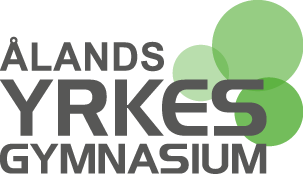 